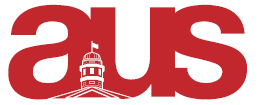 Report of AGELF, AUS Council, (11/28/18)Nous avons lancé la vente des chandails pour les membres de l’AGELF le 17 novembre, qui ont jusqu’au 4 décembre pour remplir le formulaire de commande et nous faire parvenir leur paiement. En partenariat avec l’ADELFIES, l’AGELF souhaite organiser une fête de Noël, où les élèves ainsi que les professeurs seront invités.Le 21 novembre a eu lieu notre quatrième réunion, où nous avons discuté la fête de Noël et la création potentielle d’un journal pour les étudiants du département qui souhaiteraient publier des articles dont ils sont fiers.Le mardi 20 novembre, lors de la réunion de la Faculté d’Art, la motion du directeur du département, Pascal Brissette, a été approuvée. Le département se nomme maintenant Département de littératures de langue française, de traduction et de création, ou DLTC.Respectfully Submitted,Florence MartiMaria HocineAUS Representatives